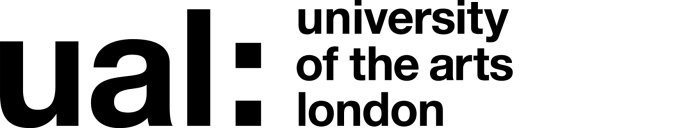 Signed 			Helen Anderson					 Date of last review 	May 2022			(Recruiting Manager)Job Title:   Deputy Head of Admissions (FE/UG or PG & UAL Online)	Grade:      6Last Updated: May 2022JOB DESCRIPTIONJOB DESCRIPTIONJOB DESCRIPTIONJOB DESCRIPTIONJob Title: Deputy Head of Admissions (FE and UG)Job Title: Deputy Head of Admissions (FE and UG)Accountable to: Head of Admissions Accountable to: Head of Admissions Contract Length: Permanent Hour week/FTE:35Hour week/FTE:35Weeks per year: 52Salary: £47,120 - £56,771 per annumSalary: £47,120 - £56,771 per annumGrade: 6Grade: 6College/Service: Student Marketing, Recruitment & Admissions 
College/Service: Student Marketing, Recruitment & Admissions 
Location: Hybrid/UAL Offices Location: Hybrid/UAL Offices Purpose of Role: To be responsible for the delivery of a University-wide professional Home, EU, and International admissions function at FE/UG level, covering the full applicant life cycle i.e., through the stages of application, offer, and conversion to enrolment. The postholder will develop and implement admissions policy and processes in line with sector best practice, and make a significant contribution to enhancing the applicant experience. They will plan and deliver effective, sector-leading frontline services to applicants, managing available resources to maximise efficiency, and identifying and implementing change and continuous improvement projects. It is expected that the postholder will have the drive and personal presence to represent SMRA across the University, and drive engagement and buy-in from a wide range of key stakeholders (academic and professional) related to student recruitment. They should have the political acumen and communication skills to enable them to be effective and influential across all levels, including senior management. They will lead develop and empower a team of admissions staff, taking responsibility for managing and measuring performance, to ensure successful delivery of both SMRA and University wide strategic objectives relating to student recruitment. The postholder will be expected to drive and maintain a positive, high-performing and collaborative working culture within their team, ensuring excellent working relationships are developed with other teams involved in the delivery of successful student recruitment to UAL.Purpose of Role: To be responsible for the delivery of a University-wide professional Home, EU, and International admissions function at FE/UG level, covering the full applicant life cycle i.e., through the stages of application, offer, and conversion to enrolment. The postholder will develop and implement admissions policy and processes in line with sector best practice, and make a significant contribution to enhancing the applicant experience. They will plan and deliver effective, sector-leading frontline services to applicants, managing available resources to maximise efficiency, and identifying and implementing change and continuous improvement projects. It is expected that the postholder will have the drive and personal presence to represent SMRA across the University, and drive engagement and buy-in from a wide range of key stakeholders (academic and professional) related to student recruitment. They should have the political acumen and communication skills to enable them to be effective and influential across all levels, including senior management. They will lead develop and empower a team of admissions staff, taking responsibility for managing and measuring performance, to ensure successful delivery of both SMRA and University wide strategic objectives relating to student recruitment. The postholder will be expected to drive and maintain a positive, high-performing and collaborative working culture within their team, ensuring excellent working relationships are developed with other teams involved in the delivery of successful student recruitment to UAL.Purpose of Role: To be responsible for the delivery of a University-wide professional Home, EU, and International admissions function at FE/UG level, covering the full applicant life cycle i.e., through the stages of application, offer, and conversion to enrolment. The postholder will develop and implement admissions policy and processes in line with sector best practice, and make a significant contribution to enhancing the applicant experience. They will plan and deliver effective, sector-leading frontline services to applicants, managing available resources to maximise efficiency, and identifying and implementing change and continuous improvement projects. It is expected that the postholder will have the drive and personal presence to represent SMRA across the University, and drive engagement and buy-in from a wide range of key stakeholders (academic and professional) related to student recruitment. They should have the political acumen and communication skills to enable them to be effective and influential across all levels, including senior management. They will lead develop and empower a team of admissions staff, taking responsibility for managing and measuring performance, to ensure successful delivery of both SMRA and University wide strategic objectives relating to student recruitment. The postholder will be expected to drive and maintain a positive, high-performing and collaborative working culture within their team, ensuring excellent working relationships are developed with other teams involved in the delivery of successful student recruitment to UAL.Purpose of Role: To be responsible for the delivery of a University-wide professional Home, EU, and International admissions function at FE/UG level, covering the full applicant life cycle i.e., through the stages of application, offer, and conversion to enrolment. The postholder will develop and implement admissions policy and processes in line with sector best practice, and make a significant contribution to enhancing the applicant experience. They will plan and deliver effective, sector-leading frontline services to applicants, managing available resources to maximise efficiency, and identifying and implementing change and continuous improvement projects. It is expected that the postholder will have the drive and personal presence to represent SMRA across the University, and drive engagement and buy-in from a wide range of key stakeholders (academic and professional) related to student recruitment. They should have the political acumen and communication skills to enable them to be effective and influential across all levels, including senior management. They will lead develop and empower a team of admissions staff, taking responsibility for managing and measuring performance, to ensure successful delivery of both SMRA and University wide strategic objectives relating to student recruitment. The postholder will be expected to drive and maintain a positive, high-performing and collaborative working culture within their team, ensuring excellent working relationships are developed with other teams involved in the delivery of successful student recruitment to UAL.Duties and Responsibilities:Managing and delivering an effective, sector-leading frontline admissions function for Home, EU and International FE and UG applicants, to support delivery of a positive applicant experience.Managing and planning workloads to ensure the team’s resources are utilised to full capacity to meet relevant service level agreements, maximise efficiency, and support the achievement of recruitment targets. 
Managing the applications cycle across the University to ensure that all applications are processed appropriately and according to University and UCAS procedures including the interpretation of institutional and external regulations and processes and devising new regulations and regulatory frameworks, as necessary.
To lead, manage and develop, as appropriate, the process of fee assessments for all applicants.Identifying and implementing change and continuous improvement projects, including process and student system changes, to improve the applicant experience and develop working practices or efficiencies within the team.Developing and maintaining positive working relationships with a wide range of colleagues across the University, including relevant academic departments and professional services, to ensure delivery of an excellent applicant experience and to meet external and internal stakeholder needs.Maintaining knowledge of internal and external (UCAS, UUK, UKVI, OfS) policies and guidance, to ensure that the University’s admissions policies and practices take account of and are compliant with these external frameworks. Managing, leading and motivating a team of admissions staff, to ensure that effective staff recruitment, induction, probation, and ongoing development and support is in place. Undertaking ‘Performance Reviews and Appraisal’ (PRA) for direct reports, setting clear objectives and targets, to monitor performance, support staff development, and ensure successful delivery of SMRA and University recruitment strategies. Analysing and reporting on FE and UG data on application and recruitment performance throughout the cycle and sharing any relevant trends or indicators with colleagues to enable any necessary action to be taken. Lead and manage the updating of key information on UCAS such as the annual roll over of courses on the UCAS database, updating of entry requirements and relevant information as required for UCAS Course Search for main cycle and clearing.Identifying and ensuring training needs specific to admissions are met both within the team and more widely across the university as required.Actively contributing to University initiatives and projects associated with improving the prospective student and applicant experience, to support the effective delivery of the University’s recruitment strategies.Attending meetings and events within both internal and external recruitment and admissions networks as required to acquire appropriate knowledge of external governmental policy that may affect FE and UG student admissions practice. Responsible for the effective sharing of admissions and recruitment knowledge and intelligence across relevant internal teams and stakeholder groups across the University.General: To perform such duties consistent with your role as may from time to time be assigned to you anywhere within the University. To undertake health and safety duties and responsibilities appropriate to the role. To work in accordance with the University’s Dignity at Work Policy and the Staff Charter, promoting equality and diversity in their work. To personally contribute towards reducing the university’s impact on the environment and support actions associated with the UAL Sustainability Manifesto (2016 – 2022). To undertake continuous personal and professional development, and to support it for any staff they manage through effective use of the University’s Planning, Review and Appraisal scheme and staff development opportunities. To make full use of all information and communication technologies in adherence to data protection policies to meet the requirements of the role and to promote organisational effectiveness. To conduct all financial matters associated with the role in accordance with the University policies and procedures, as laid down in the Financial Regulations. Duties and Responsibilities:Managing and delivering an effective, sector-leading frontline admissions function for Home, EU and International FE and UG applicants, to support delivery of a positive applicant experience.Managing and planning workloads to ensure the team’s resources are utilised to full capacity to meet relevant service level agreements, maximise efficiency, and support the achievement of recruitment targets. 
Managing the applications cycle across the University to ensure that all applications are processed appropriately and according to University and UCAS procedures including the interpretation of institutional and external regulations and processes and devising new regulations and regulatory frameworks, as necessary.
To lead, manage and develop, as appropriate, the process of fee assessments for all applicants.Identifying and implementing change and continuous improvement projects, including process and student system changes, to improve the applicant experience and develop working practices or efficiencies within the team.Developing and maintaining positive working relationships with a wide range of colleagues across the University, including relevant academic departments and professional services, to ensure delivery of an excellent applicant experience and to meet external and internal stakeholder needs.Maintaining knowledge of internal and external (UCAS, UUK, UKVI, OfS) policies and guidance, to ensure that the University’s admissions policies and practices take account of and are compliant with these external frameworks. Managing, leading and motivating a team of admissions staff, to ensure that effective staff recruitment, induction, probation, and ongoing development and support is in place. Undertaking ‘Performance Reviews and Appraisal’ (PRA) for direct reports, setting clear objectives and targets, to monitor performance, support staff development, and ensure successful delivery of SMRA and University recruitment strategies. Analysing and reporting on FE and UG data on application and recruitment performance throughout the cycle and sharing any relevant trends or indicators with colleagues to enable any necessary action to be taken. Lead and manage the updating of key information on UCAS such as the annual roll over of courses on the UCAS database, updating of entry requirements and relevant information as required for UCAS Course Search for main cycle and clearing.Identifying and ensuring training needs specific to admissions are met both within the team and more widely across the university as required.Actively contributing to University initiatives and projects associated with improving the prospective student and applicant experience, to support the effective delivery of the University’s recruitment strategies.Attending meetings and events within both internal and external recruitment and admissions networks as required to acquire appropriate knowledge of external governmental policy that may affect FE and UG student admissions practice. Responsible for the effective sharing of admissions and recruitment knowledge and intelligence across relevant internal teams and stakeholder groups across the University.General: To perform such duties consistent with your role as may from time to time be assigned to you anywhere within the University. To undertake health and safety duties and responsibilities appropriate to the role. To work in accordance with the University’s Dignity at Work Policy and the Staff Charter, promoting equality and diversity in their work. To personally contribute towards reducing the university’s impact on the environment and support actions associated with the UAL Sustainability Manifesto (2016 – 2022). To undertake continuous personal and professional development, and to support it for any staff they manage through effective use of the University’s Planning, Review and Appraisal scheme and staff development opportunities. To make full use of all information and communication technologies in adherence to data protection policies to meet the requirements of the role and to promote organisational effectiveness. To conduct all financial matters associated with the role in accordance with the University policies and procedures, as laid down in the Financial Regulations. Duties and Responsibilities:Managing and delivering an effective, sector-leading frontline admissions function for Home, EU and International FE and UG applicants, to support delivery of a positive applicant experience.Managing and planning workloads to ensure the team’s resources are utilised to full capacity to meet relevant service level agreements, maximise efficiency, and support the achievement of recruitment targets. 
Managing the applications cycle across the University to ensure that all applications are processed appropriately and according to University and UCAS procedures including the interpretation of institutional and external regulations and processes and devising new regulations and regulatory frameworks, as necessary.
To lead, manage and develop, as appropriate, the process of fee assessments for all applicants.Identifying and implementing change and continuous improvement projects, including process and student system changes, to improve the applicant experience and develop working practices or efficiencies within the team.Developing and maintaining positive working relationships with a wide range of colleagues across the University, including relevant academic departments and professional services, to ensure delivery of an excellent applicant experience and to meet external and internal stakeholder needs.Maintaining knowledge of internal and external (UCAS, UUK, UKVI, OfS) policies and guidance, to ensure that the University’s admissions policies and practices take account of and are compliant with these external frameworks. Managing, leading and motivating a team of admissions staff, to ensure that effective staff recruitment, induction, probation, and ongoing development and support is in place. Undertaking ‘Performance Reviews and Appraisal’ (PRA) for direct reports, setting clear objectives and targets, to monitor performance, support staff development, and ensure successful delivery of SMRA and University recruitment strategies. Analysing and reporting on FE and UG data on application and recruitment performance throughout the cycle and sharing any relevant trends or indicators with colleagues to enable any necessary action to be taken. Lead and manage the updating of key information on UCAS such as the annual roll over of courses on the UCAS database, updating of entry requirements and relevant information as required for UCAS Course Search for main cycle and clearing.Identifying and ensuring training needs specific to admissions are met both within the team and more widely across the university as required.Actively contributing to University initiatives and projects associated with improving the prospective student and applicant experience, to support the effective delivery of the University’s recruitment strategies.Attending meetings and events within both internal and external recruitment and admissions networks as required to acquire appropriate knowledge of external governmental policy that may affect FE and UG student admissions practice. Responsible for the effective sharing of admissions and recruitment knowledge and intelligence across relevant internal teams and stakeholder groups across the University.General: To perform such duties consistent with your role as may from time to time be assigned to you anywhere within the University. To undertake health and safety duties and responsibilities appropriate to the role. To work in accordance with the University’s Dignity at Work Policy and the Staff Charter, promoting equality and diversity in their work. To personally contribute towards reducing the university’s impact on the environment and support actions associated with the UAL Sustainability Manifesto (2016 – 2022). To undertake continuous personal and professional development, and to support it for any staff they manage through effective use of the University’s Planning, Review and Appraisal scheme and staff development opportunities. To make full use of all information and communication technologies in adherence to data protection policies to meet the requirements of the role and to promote organisational effectiveness. To conduct all financial matters associated with the role in accordance with the University policies and procedures, as laid down in the Financial Regulations. Duties and Responsibilities:Managing and delivering an effective, sector-leading frontline admissions function for Home, EU and International FE and UG applicants, to support delivery of a positive applicant experience.Managing and planning workloads to ensure the team’s resources are utilised to full capacity to meet relevant service level agreements, maximise efficiency, and support the achievement of recruitment targets. 
Managing the applications cycle across the University to ensure that all applications are processed appropriately and according to University and UCAS procedures including the interpretation of institutional and external regulations and processes and devising new regulations and regulatory frameworks, as necessary.
To lead, manage and develop, as appropriate, the process of fee assessments for all applicants.Identifying and implementing change and continuous improvement projects, including process and student system changes, to improve the applicant experience and develop working practices or efficiencies within the team.Developing and maintaining positive working relationships with a wide range of colleagues across the University, including relevant academic departments and professional services, to ensure delivery of an excellent applicant experience and to meet external and internal stakeholder needs.Maintaining knowledge of internal and external (UCAS, UUK, UKVI, OfS) policies and guidance, to ensure that the University’s admissions policies and practices take account of and are compliant with these external frameworks. Managing, leading and motivating a team of admissions staff, to ensure that effective staff recruitment, induction, probation, and ongoing development and support is in place. Undertaking ‘Performance Reviews and Appraisal’ (PRA) for direct reports, setting clear objectives and targets, to monitor performance, support staff development, and ensure successful delivery of SMRA and University recruitment strategies. Analysing and reporting on FE and UG data on application and recruitment performance throughout the cycle and sharing any relevant trends or indicators with colleagues to enable any necessary action to be taken. Lead and manage the updating of key information on UCAS such as the annual roll over of courses on the UCAS database, updating of entry requirements and relevant information as required for UCAS Course Search for main cycle and clearing.Identifying and ensuring training needs specific to admissions are met both within the team and more widely across the university as required.Actively contributing to University initiatives and projects associated with improving the prospective student and applicant experience, to support the effective delivery of the University’s recruitment strategies.Attending meetings and events within both internal and external recruitment and admissions networks as required to acquire appropriate knowledge of external governmental policy that may affect FE and UG student admissions practice. Responsible for the effective sharing of admissions and recruitment knowledge and intelligence across relevant internal teams and stakeholder groups across the University.General: To perform such duties consistent with your role as may from time to time be assigned to you anywhere within the University. To undertake health and safety duties and responsibilities appropriate to the role. To work in accordance with the University’s Dignity at Work Policy and the Staff Charter, promoting equality and diversity in their work. To personally contribute towards reducing the university’s impact on the environment and support actions associated with the UAL Sustainability Manifesto (2016 – 2022). To undertake continuous personal and professional development, and to support it for any staff they manage through effective use of the University’s Planning, Review and Appraisal scheme and staff development opportunities. To make full use of all information and communication technologies in adherence to data protection policies to meet the requirements of the role and to promote organisational effectiveness. To conduct all financial matters associated with the role in accordance with the University policies and procedures, as laid down in the Financial Regulations. Key Working Relationships: Managers and other staff, and external partners, suppliers etc; with whom regular contact is required.Director/Deputy Director of Student Marketing, Recruitment & AdmissionsHead of AdmissionsHeads of UK and International RecruitmentHead of Prospective Student Engagement & CommunicationsHead of Student Recruitment Marketing Directors of College AdministrationCollege Heads of Marketing & RecruitmentCollege Admissions Tutors and International CoordinatorsAcademic Deans, Programme Directors, and Course LeadersHead of Language CentreKey Working Relationships: Managers and other staff, and external partners, suppliers etc; with whom regular contact is required.Director/Deputy Director of Student Marketing, Recruitment & AdmissionsHead of AdmissionsHeads of UK and International RecruitmentHead of Prospective Student Engagement & CommunicationsHead of Student Recruitment Marketing Directors of College AdministrationCollege Heads of Marketing & RecruitmentCollege Admissions Tutors and International CoordinatorsAcademic Deans, Programme Directors, and Course LeadersHead of Language CentreKey Working Relationships: Managers and other staff, and external partners, suppliers etc; with whom regular contact is required.Director/Deputy Director of Student Marketing, Recruitment & AdmissionsHead of AdmissionsHeads of UK and International RecruitmentHead of Prospective Student Engagement & CommunicationsHead of Student Recruitment Marketing Directors of College AdministrationCollege Heads of Marketing & RecruitmentCollege Admissions Tutors and International CoordinatorsAcademic Deans, Programme Directors, and Course LeadersHead of Language CentreKey Working Relationships: Managers and other staff, and external partners, suppliers etc; with whom regular contact is required.Director/Deputy Director of Student Marketing, Recruitment & AdmissionsHead of AdmissionsHeads of UK and International RecruitmentHead of Prospective Student Engagement & CommunicationsHead of Student Recruitment Marketing Directors of College AdministrationCollege Heads of Marketing & RecruitmentCollege Admissions Tutors and International CoordinatorsAcademic Deans, Programme Directors, and Course LeadersHead of Language CentreSpecific Management ResponsibilitiesBudgets: NoneStaff: Team Managers, Co-ordinators, and AdministratorsOther (e.g., accommodation; equipment): NASpecific Management ResponsibilitiesBudgets: NoneStaff: Team Managers, Co-ordinators, and AdministratorsOther (e.g., accommodation; equipment): NASpecific Management ResponsibilitiesBudgets: NoneStaff: Team Managers, Co-ordinators, and AdministratorsOther (e.g., accommodation; equipment): NASpecific Management ResponsibilitiesBudgets: NoneStaff: Team Managers, Co-ordinators, and AdministratorsOther (e.g., accommodation; equipment): NAPerson Specification Person Specification Specialist Knowledge/QualificationsEducated to degree level or equivalent in an appropriate discipline, Extensive knowledge of HE admissions practices and frameworks, across UK and international marketsRelevant ExperienceConsiderable experience of higher education admissions, specifically the student journey from application, through offer to enrolment, across UK, EU, and international markets. Ability to lead within and proactively advocate for a customer service culture. Considerable experience of managing an admissions function and/or customer service team. Experience of enhancing applicant experience via the identification and implementation of change and continuous improvement projects (including process and systems).Experience of leading, developing, and empowering a team of admissions staff, taking responsibility for managing and measuring team performance.Experience of creating a positive, high-performing and collaborative working culture within their team.Experience of developing excellent working relationships with other teams involved in the delivery of successful HE recruitment.Experience of driving engagement and buy-in from a wide range of key stakeholders (academic and professional) in student recruitment. Experience of negotiating and influencing colleagues across all levels, including senior management.Experience of using appropriate levels of IT skills including use of a Student Record System and other software systems, to enable data analysis and make system enhancements.Communication SkillsCommunicates effectively orally and in writing adapting the message for a diverse audience in an inclusive and accessible way.Leadership and ManagementMotivates and leads a team effectively, setting clear objectives to manage performance Professional PracticeContributes to advancing professional practice activity in own area of specialismPlanning and managing resourcesPlans, prioritises, and manages resources effectively to achieve long term objectivesTeamworkBuilds effective teams, networks or communities of practice and fosters constructive cross team collaborationStudent experience or customer serviceContributes to improving or adapting provision to enhance the student experience or customer serviceCreativity, Innovation and Problem SolvingSuggests practical solutions to new or unique problemsDeals appropriately with demanding situations or confidential matters according to policy and procedure